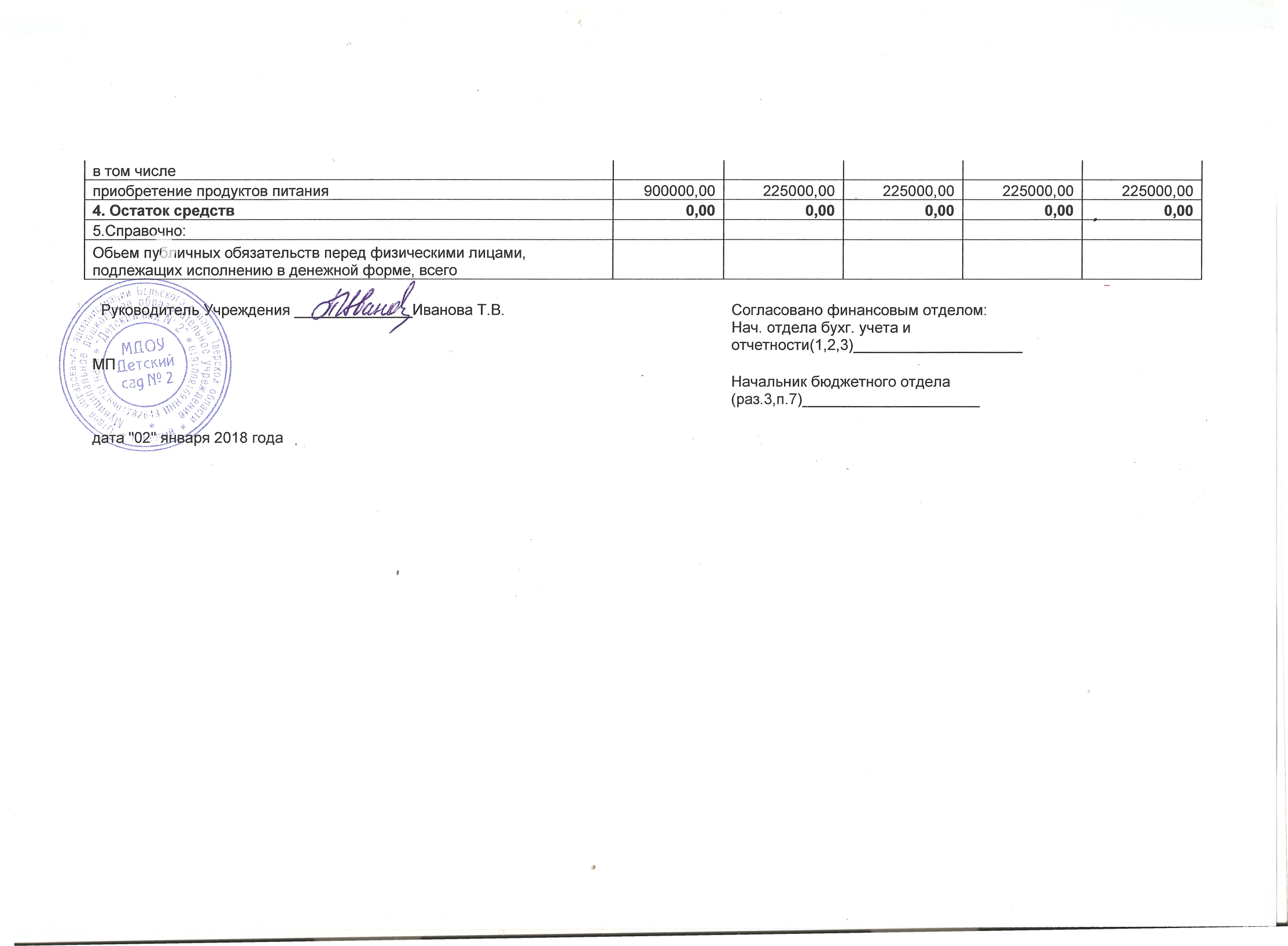 МДОУ Детский сад №2МДОУ Детский сад №2МДОУ Детский сад №2МДОУ Детский сад №2МДОУ Детский сад №2МДОУ Детский сад №2         4.Показатели по поступлениям и выплатам учреждениям         4.Показатели по поступлениям и выплатам учреждениям         4.Показатели по поступлениям и выплатам учреждениям         4.Показатели по поступлениям и выплатам учреждениям         4.Показатели по поступлениям и выплатам учреждениям         4.Показатели по поступлениям и выплатам учреждениямНаименование показателяОчередной финансовый годОчередной финансовый годОчередной финансовый годОчередной финансовый годОчередной финансовый годНаименование показателяВсегоиз них:из них:из них:из них:Наименование показателяВсего1 квартал2 квартал3 квартал4 квартал1234561.Остаток средств2.Поступления, 60400000000000000131 всего14320900,004224100,003361700,003361700,003361700,00в том числе2.1.субсидии на выполнение муниципального задания 1.0701.01101107406686800,001668775,001668775,001668775,001668775,002.2.субсидии на выполнение муниципального задания 1.0701.011012001Г15700,0015700,000,000,000,002.3.субсидии на выполнение муниципального задания 1.0701.011012002Г6691700,002287925,001467925,001467925,001467925,002.4.субсидии на выполнение муниципального задания 1.0701.011022001Г26700,0026700,000,000,000,002.6.Поступления от иной приносящей доход деятельности           Всего:900000,00225000,00225000,00225000,00225000,00в том числесоц.питаниеродительская плата 900000,00225000,00225000,00225000,00225000,00летний лагерьСубвенции (1.0701.0110110740) ВСЕГОСубвенции (1.0701.0110110740) ВСЕГОСубвенции (1.0701.0110110740) ВСЕГОСубвенции (1.0701.0110110740) ВСЕГОСубвенции (1.0701.0110110740) ВСЕГОСубвенции (1.0701.0110110740) ВСЕГО3.Выплаты,  всего6686800,001668775,001668775,001668775,001668775,00в том числе3.1.Заработная плата код 111.2115080540,001270135,001270135,001270135,001270135,00из нее стимулирующие выплаты3.3.начисления на выплаты по оплате труда код 119.2131534320,00383580,00383580,00383580,00383580,003.4.Услуги связи код 244.22121240,005310,005310,005310,005310,003.5.Транспортные услуги3.6.Коммунальные услуги всегов том числеоплата отопленияоплата водоснабжения помещенияоплата потребления электрической энергииоплата за перекачку и очистку сточных вод3.7.Арендная плата за пользование имуществом3.8.работы, услуги по содержанию имущества, всего код 244.2252000,00500,00500,00500,00500,00в том числе: ремонт зданий и сооружений3.9.Прочие работы и услуги  код 244.22627000,006750,006750,006750,006750,003.10.Безвозмездные перечисления организации3.11.Пособия по социальной помощи населению3.12.Приобретение основных средств, код 244.31011700,002925,002925,002925,002925,003.13.Приобретение нематериальных активов3.14.Приобретение материальных запасов, всего код 244.34010000,002500,002500,002500,002500,00в том числе приобретение продуктов питанияприобретение  медикаментовоплата горюче-смазочных материалов оплата за дрова3.15.Прочие расходы. Всего:в том числеуплата налогов от полученных доходов от платных услугналог на имуществоналог на землю плата за негативное воздействие на окружающую средутранспортный налогместный бюджет (1.0701.011012001Г)(уплата налога на имущество)местный бюджет (1.0701.011012001Г)(уплата налога на имущество)местный бюджет (1.0701.011012001Г)(уплата налога на имущество)местный бюджет (1.0701.011012001Г)(уплата налога на имущество)местный бюджет (1.0701.011012001Г)(уплата налога на имущество)местный бюджет (1.0701.011012001Г)(уплата налога на имущество)3.Выплаты,  всего15700,0015700,000,000,000,003.15.Прочие расходы. Всего:  код 851.29115700,0015700,00в т.ч. налог на имущество15700,0015700,000,000,000,00местный бюджет (1.0701.011012002Г) ВСЕГОместный бюджет (1.0701.011012002Г) ВСЕГОместный бюджет (1.0701.011012002Г) ВСЕГОместный бюджет (1.0701.011012002Г) ВСЕГОместный бюджет (1.0701.011012002Г) ВСЕГОместный бюджет (1.0701.011012002Г) ВСЕГО3.Выплаты,  всего6691700,002287925,001467925,001467925,001467925,00в том числе3.1.Заработная плата код 111.2112902000,00725500,00725500,00725500,00725500,00из нее стимулирующие выплаты3.3.начисления на выплаты по оплате труда код 119.213877000,00219250,00219250,00219250,00219250,003.4.Услуги связи код 244.22130000,007500,007500,007500,007500,003.5.Транспортные услуги3.6.Коммунальные услуги всего код 244.2231077000,00831750,0081750,0081750,0081750,00в том числеоплата отопления750000,00750000,00оплата водоснабжения помещения19080,00477047704770,004770,00оплата потребления электрической энергии275242,0068810,5068810,5068810,5068810,50оплата за перекачку и очистку сточных вод32678,008169,58169,58169,508169,503.7.Арендная плата за пользование имуществом3.8.работы, услуги по содержанию имущества, всего код 244.22520000,0020000,00в том числе: ремонт зданий и сооружений3.9.Прочие работы и услуги  код 244.22650000,0050000,003.10.Безвозмездные перечисления организации3.11.Пособия по социальной помощи населению3.12.Приобретение основных средств, код 244.3103.13.Приобретение нематериальных активов3.14.Приобретение материальных запасов, всего код 244.3401735700,00433925,00433925,00433925,00433925,00в том числе приобретение продуктов питания1654000,00413500,00628520,00198480,00413500,00приобретение  медикаментов6000,006000,00оплата горюче-смазочных материалов 35000,008750,008750,008750,008750,00оплата за дрова3.15.Прочие расходы. Всего:  код 853.2920,000,000,000,00в том числеуплата налогов от полученных доходов от платных услугналог на имуществоналог на землю плата за негативное воздействие на окружающую средутранспортный налогместный бюджет (1.0701.011022001Г)(обеспечение комплексной безопасности)местный бюджет (1.0701.011022001Г)(обеспечение комплексной безопасности)местный бюджет (1.0701.011022001Г)(обеспечение комплексной безопасности)местный бюджет (1.0701.011022001Г)(обеспечение комплексной безопасности)местный бюджет (1.0701.011022001Г)(обеспечение комплексной безопасности)местный бюджет (1.0701.011022001Г)(обеспечение комплексной безопасности)3.Выплаты,  всего26700,0026700,000,000,000,003.8.работы, услуги по содержанию имущества, всего код 244.22520700,0020700,003.9.Прочие работы и услуги  код 244.2266000,006000,00предпринимательская деятельность (1.0000.00000000002)предпринимательская деятельность (1.0000.00000000002)предпринимательская деятельность (1.0000.00000000002)предпринимательская деятельность (1.0000.00000000002)предпринимательская деятельность (1.0000.00000000002)предпринимательская деятельность (1.0000.00000000002)3.Выплаты,  всего3.14.Приобретение материальных запасов, всего код 244.340900000,00225000,00225000,00225000,00225000,00